.Sequence Of Dance: Restart After Finishing S4 Of Wall 4, Facing 6:00Intro: 32 CountsS1.WEAVE L, SIDE ROCK RECOVER, CROSS SHUFFLES2. SIDE TOGETHER, CHASSE R ¼ R,  ½ R PIVOT, FWD SHUFFLES3. FWD, HITCH, COASTER STEP, ¼ R MONTERY TURNS4. FWD, HITCH, COASTER STEP, ¼ R JAZZ BOXS5. FWD SHUFFLE 2X, ROCK RECOVER, ½ TURN R FWD SHUFFLES6. FWD SHUFFLE 2X, ROCK RECOVER, ½ TURN L FWD SHUFFLES7. SIDE ROCK, RECOVER, CROSS SHUFFLE, ¼ TURN R BACK ROCK, RECOVER, FWD SHUFFLES8. ¼ R JAZZ BOX, TOE STRUTS 2XHappy Dancing!Contact Sally Hung: hung1125@gmail.comIt Never Rains in Southern California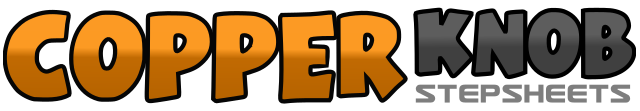 .......Count:64Wall:4Level:Beginner.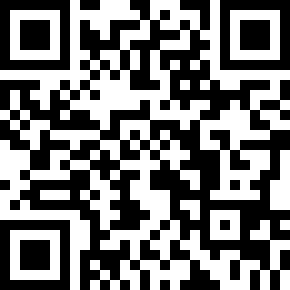 Choreographer:Sally Hung (TW) - July 2015Sally Hung (TW) - July 2015Sally Hung (TW) - July 2015Sally Hung (TW) - July 2015Sally Hung (TW) - July 2015.Music:It Never Rains In Southern California - Barry ManilowIt Never Rains In Southern California - Barry ManilowIt Never Rains In Southern California - Barry ManilowIt Never Rains In Southern California - Barry ManilowIt Never Rains In Southern California - Barry Manilow........1,2,3&4Cross step R over L, step L to side, cross step R behind L, step L to side, cross step R over L5,6,7&8Rock L to side, recover onto R, cross shuffle on LRL1,2,3&4Step R to R side, close L beside R, step R to R side, close L beside R, ¼ turn R stepping R fwd5,6,7&8Step L fwd, ½ R pivot turn , fwd shuffle on LRL1,2,3&4Step fwd on R, hitch L knee, step back on L, step R next to L, step fwd on L5,6,7,8Point R to R side, turn ¼ R stepping R beside L, point L to L side, step L beside R1,2,3&4Step fwd on R, hitch L knee, step back on L, step R next to L, step fwd on L5,6,7,8Cross R over L, ¼ turn R stepping back on L, step R to side, step fwd on L1&2,3&4Shuffle fwd on RLR, shuffle fwd on LRL5,6,7&8Rock fwd on R, recover onto L, ½ turn R fwd shuffle on RLR1&2,3&4Shuffle fwd on LRL, shuffle fwd on RLR5,6,7&8Rock fwd on L, recover onto R, ½ turn L fwd shuffle on LRL1,2,3&4Rock R to R side, recover onto L, cross shuffle on RLR5,6,7&8¼ turn R rocking back on L, recover onto R, fwd shuffle on LRL1,2,3,4Cross R over L, ¼ turn R stepping back on L, step R to side, step fwd on L5,6,7,8Step R toes fwd, drop R heel, step L toes fwd, drop L heel